                            Программа городского                    семинара-практикума психологов                            дошкольных учреждений                                             (17января 2012 года) I.Визитная карточка детского сада №11.                                           Руководитель д/с№11 Жангазинова Д.Т.II.Выступление.Тема: «Организация деятельности педагога-психолога в ДОУ с логопедическими группами».Ознакомительные мероприятия.«Мозговой штурм» (психодиагностические методы).Презентация (слайд-шоу) по основной теме.Работа в мини-группах – разработка моделей организации деятельности педагогов-психологов в д/с различного типа (общеразвивающие; санаторные; д/с для глухих и слабослышащих детей; д/с для детей с нарушением зрения) и представление своих моделей на обсуждение.Прсихокоррекционная деятельность (обмен опытом).Сюрпризный момент.Рефлексия.                                         Педагог-психолог д/с №11 Шилова Н.Н.           III. Выставка методико – дидактических материалов деятельности педагога-психолога        в детском саду с логопедическими группами.                                             Ход встречи:I. Выступление директора.II.1.Упражнение «Нас объединяет…» (время проведения 10 мин).         Цель: помочь научиться одному из навыков снижения напряжения – подчеркиванию общности с партнером.       Оборудование: мяч         Участники встают в круг. Каждый участник бросает мяч любому участнику со словами: «Оля, мне кажется, нас с тобой объединяет такое качество как…». Если Оля согласна с этим высказыванием, она говорит «Да, я согласна», если не согласна, то отвечает: «Я подумаю над этим». После этого, Оля бросает мяч кому-нибудь другому и т.д.      Упражнение «Ноев ковчег» (время проведения 10 мин).       Цель: развитие общности, сплоченности, внимания к партнеру.       Оборудование: карточки с названиями животных разной половой принадлежности (петух-курица) по числу играющих.       Каждый участник получает карточки, на которых написаны названия животных (должно быть по 2 карточки с одинаковыми названиями животных, но разной половой принадлежности).       Ведущий начинает игру так: «Во времена всемирного потопа, когда библейский праведник Ной собрал в свой ковчег «каждой твари по паре», вывез их на сушу. Была темная – темная ночь. Животные, чтобы найти свою пару, вынуждены были ориентироваться только на слух. Все они стали громко кричать на своем языке. Сейчас вы посмотрите, названия какого животного написано в вашей карточке, (никому не показывайте). Только знайте, что в этой комнате находится ваша пара. Теперь закройте глаза и по моей команде начинайте издавать звуки, соответствующие вашему животному. Ваша задача – по звукам найти свою пару. Открыть глаза можно только по моей команде.     2. Упражнение «Волшебная чайная» (время проведения 15 мин)         Цель: исследование в игровой форме памяти и внимания.         Выбирается водящий, который выходит из комнаты.Вед.: Вы все – кондитерские изделия. Сейчас подумайте буквально минуту, кем вы являетесь (изделия не должны повторяться) и по кругу назовите себя. Просто наименования. А остальные запоминают. Сейчас к нам придет гость – покупатель.         Заходит водящий, ему объясняют, куда он попал, и предлагают набор кондитерских изделий. После того как он выбрал, дается следующая инструкция: «Наши кондитерские изделия непростые. Чтобы попробовать их, нужно угадать, кто за каждым из них скрывается. Вы можете задавать вопросы любому из присутствующих здесь: какое это кондитерское изделие, какая у него начинка, упаковка и т.д.» Те, кто отвечает на вопросы, не говорят названия кондитерского изделия. Водящий с помощью наводящих вопросов отгадывает названия этого изделия.              (Ведущий может записать все названные кондитерские изделия).        3. Презентация (слайд-шоу) «Организация деятельности педагога-психолога в ДОУ с логопедическими группами» (время проведения 25 – 30 мин).        4. Работа в мини-группах (время проведения 15 мин)            Оборудование: листы бумаги форматом А4 по столам, наборы карандашей, фломастеров.        5. Упражнение «На мостике» (время проведения 10 мин)            Цель: развитие выдержки, сплоченности, умения найти выход из сложной ситуации.            Оборудование: спортивная скамья.            Перед началом игры создается воображаемая ситуация. Взрослый разделяет детей на две группы, разводи их в разные стороны и предлагает представить, что они находятся по разные стороны горного ущелья, но им нужно перейти на другую сторону. Через ущелье перекинут тонкий мостик (спортивная скамья). По мостику могут пройти только два человека с разных сторон (иначе мостик перевернется).           Задача заключается в том, чтобы пойти одновременно навстречу друг другу и перейти на противоположную сторону, не упав в пропасть. Участники разбиваются на пары и осторожно проходят по мостику навстречу друг другу. Остальные следят за их движениями и болеют. Тот, кто «упал в пропасть» - проиграл.           Игра заканчивается, если какая-либо пара найдет правильный выбор – уступить дорогу другому.          Упражнение «Японский диалог» (время проведения – 10 – 15 мин)          Цель: развивать умение избегать конфликтов.          Вед.: В японском языке нет слова – «нет». Если японец не хочет выполнять чью-либо просьбу, он будет говорить о чем угодно, но не дает прямого отказа. Хотите узнать каково это? Разбейтесь на пары. Один в паре – японец, другой – европеец. Европеец просит японца о чем-то очень важном. Задача японца – отказать, не говоря об этом прямо. В завершении европеец должен поблагодарить собеседника.          Вопросы для обсуждения:- Европейцы, с каким чувством вы благодарили своего партнера?- Японцы, что услышали вы в этих словах благодарности?          Упражнение «Чудо-рисунок» (время проведения 10 мин)          Цель: развитие ощущения свободы и творческой активности.          Оборудование: листы форматом А3, краски, кисти, карандаши, фломастеры, мелки.          Предложить играющим разделиться на 4 команды и нарисовать:- любое животное из морковок;- портрет человека – из ромашек;- машину – из огурцов;- дерево – из ложек.        6. Игра «Я никогда не…» (время проведения 10-15 мин)           Цель: помочь лучше узнать друг друга, закрепить сложившиеся дружеские отношения.           Оборудование: фишки по числу играющих.           Первый игрок говорит: «Я никогда не…». Дальше он называет то, что никогда не делал в своей жизни (игра на честность). Например:- не держал кошек в доме;- не был за границей;- не носил сапоги;- не брился и т.д.             Допустим, игрок сказал: « Я никогда не ел ананасы». Все игроки, которые ели ананасы, должны дать ему по одной фишке. Затем ход переходит к другому игроку, и он называет то, что никогда не делал. Задача каждого игрока назвать что-то такое, что он никогда не делал, а все или большинство делали.             Игра заканчивается через определенное кол-во кругов. Выигрывает тот, кто набрал наибольшее количество фишек. (Выигравшему – подарок)             7.Упражнение «Ресторан» (время проведения 15 мин)                Цель: побудить участников выразить свое мнение о проведенной встрече.                Оборудование: панно на доске с макетами блюдец разной расцветки, на столах у гостей макеты чашек таких же расцветок как блюдца.              Вед.: Представьте, что сегодняшняя встреча прошла в ресторане, и теперь, я как директор ресторана, прошу вас, выразить свое отношение к нашей встрече, продолжая фразы:- Я съел бы еще…- Больше всего мне понравилось…- Я почти переварил…- Я переел…-  Пожалуйста, добавьте…По окончании гости на макетах чайных чашек пишут то, что сказали только что и помещают на стенд с макетами блюдец (каждая чашечка на свое блюдечко).III.Выставка.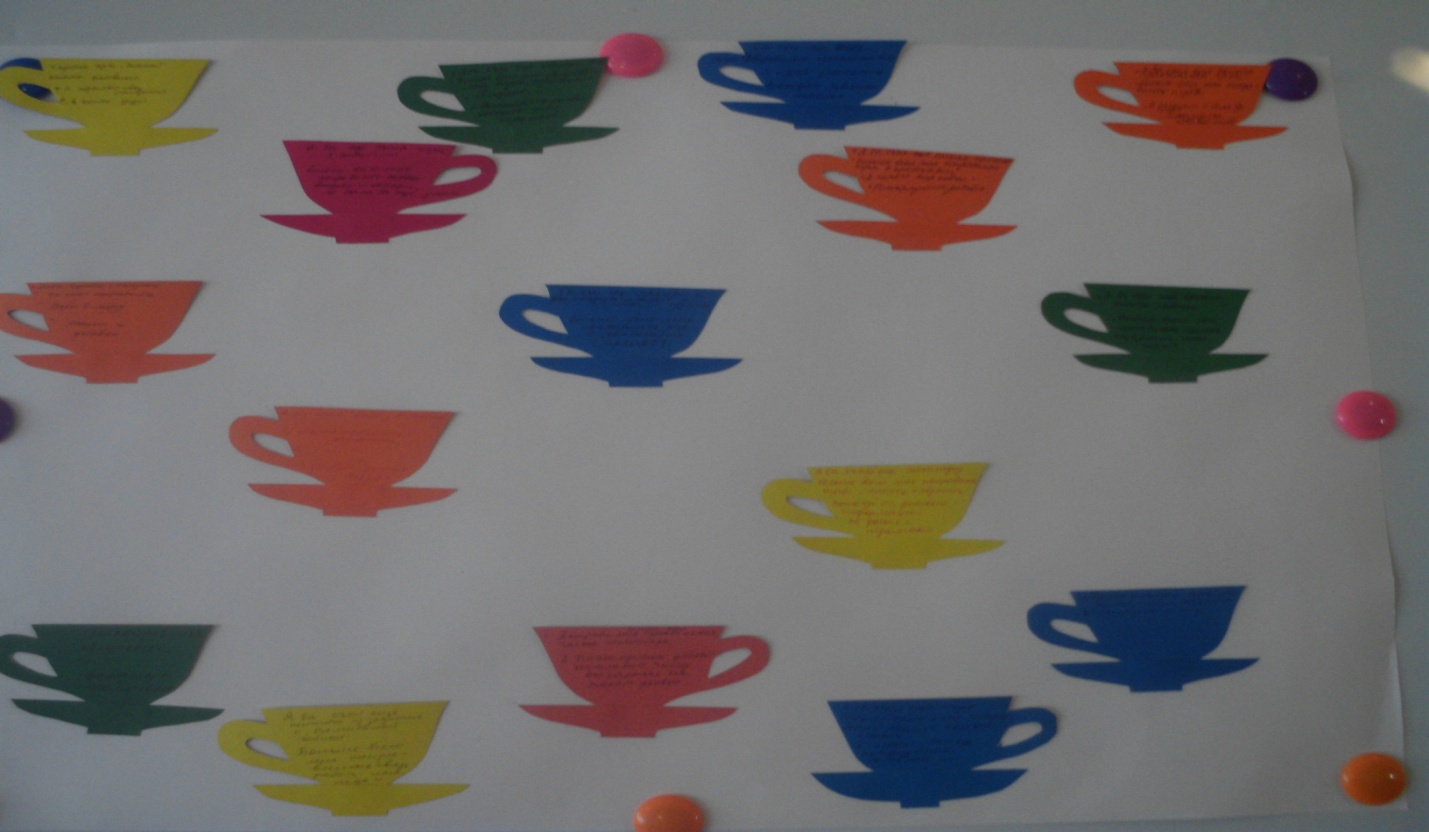 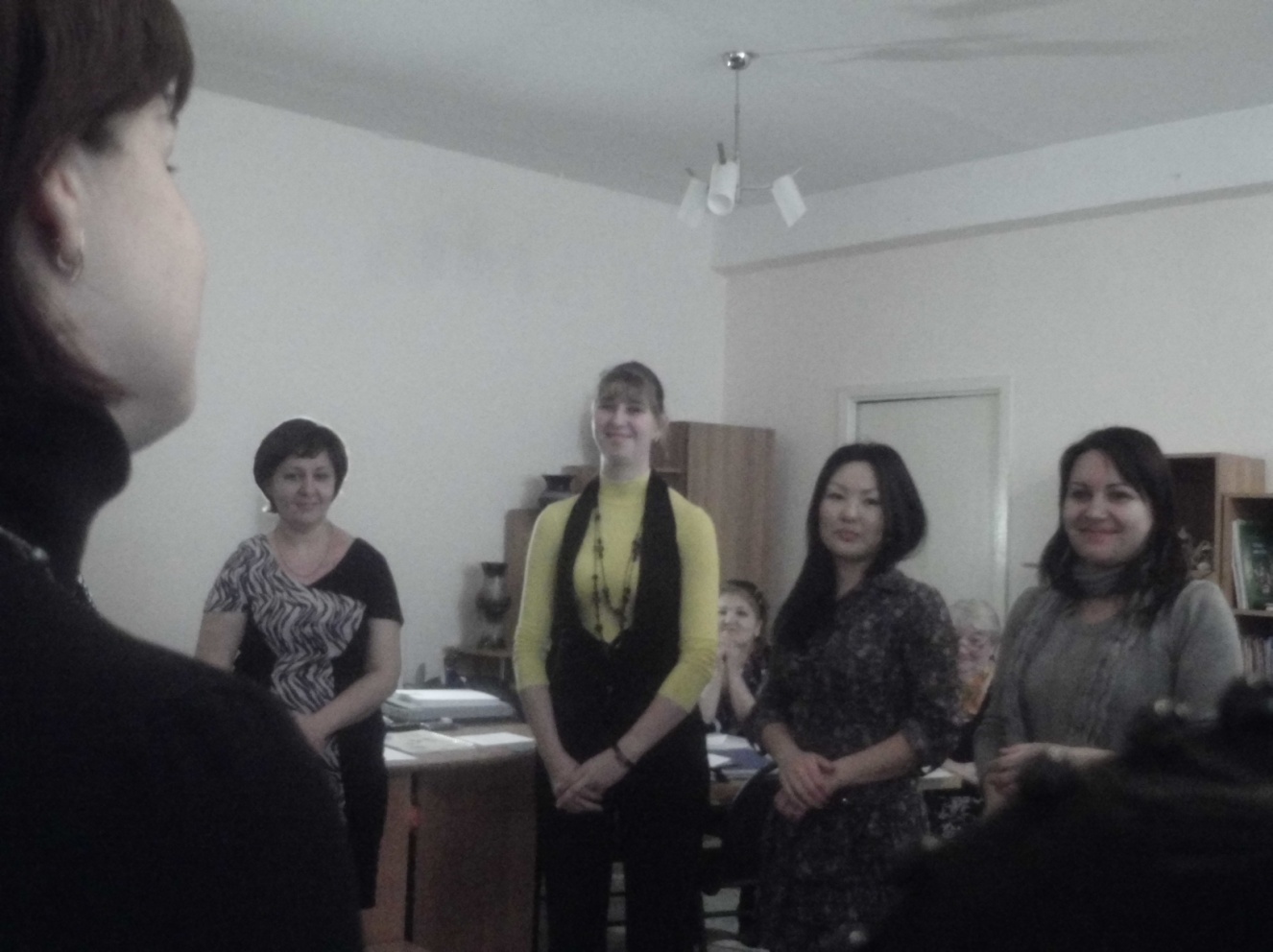 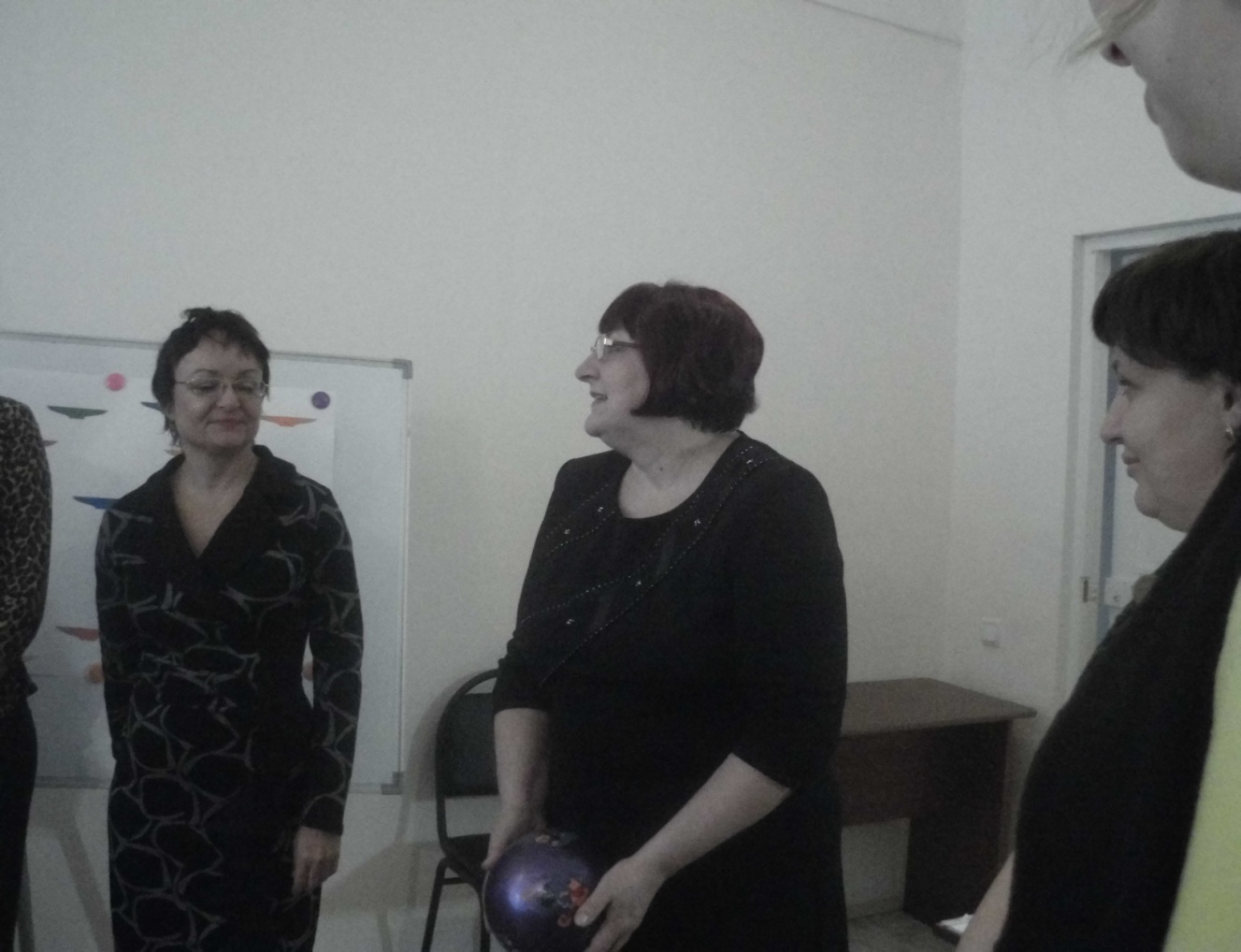 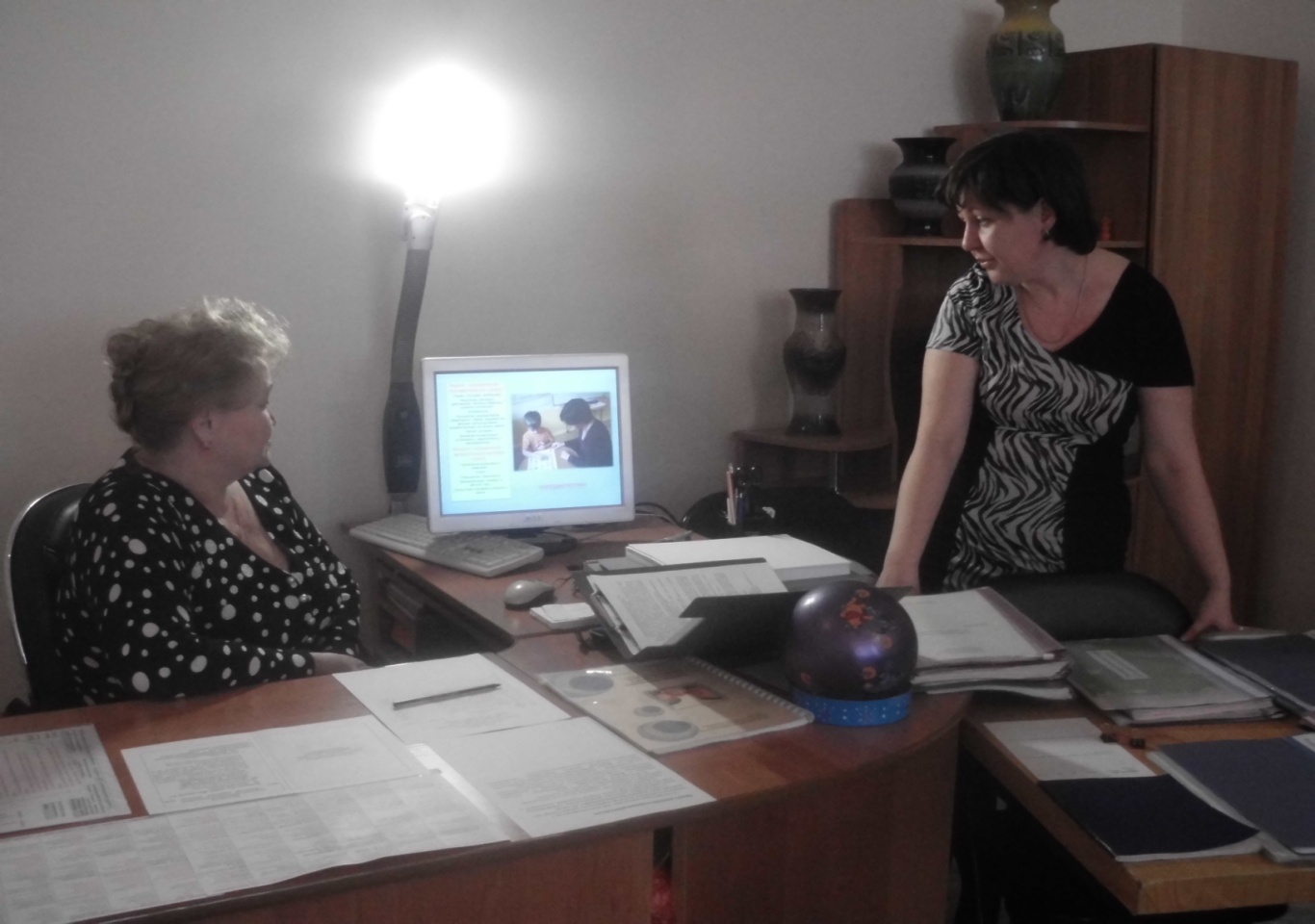 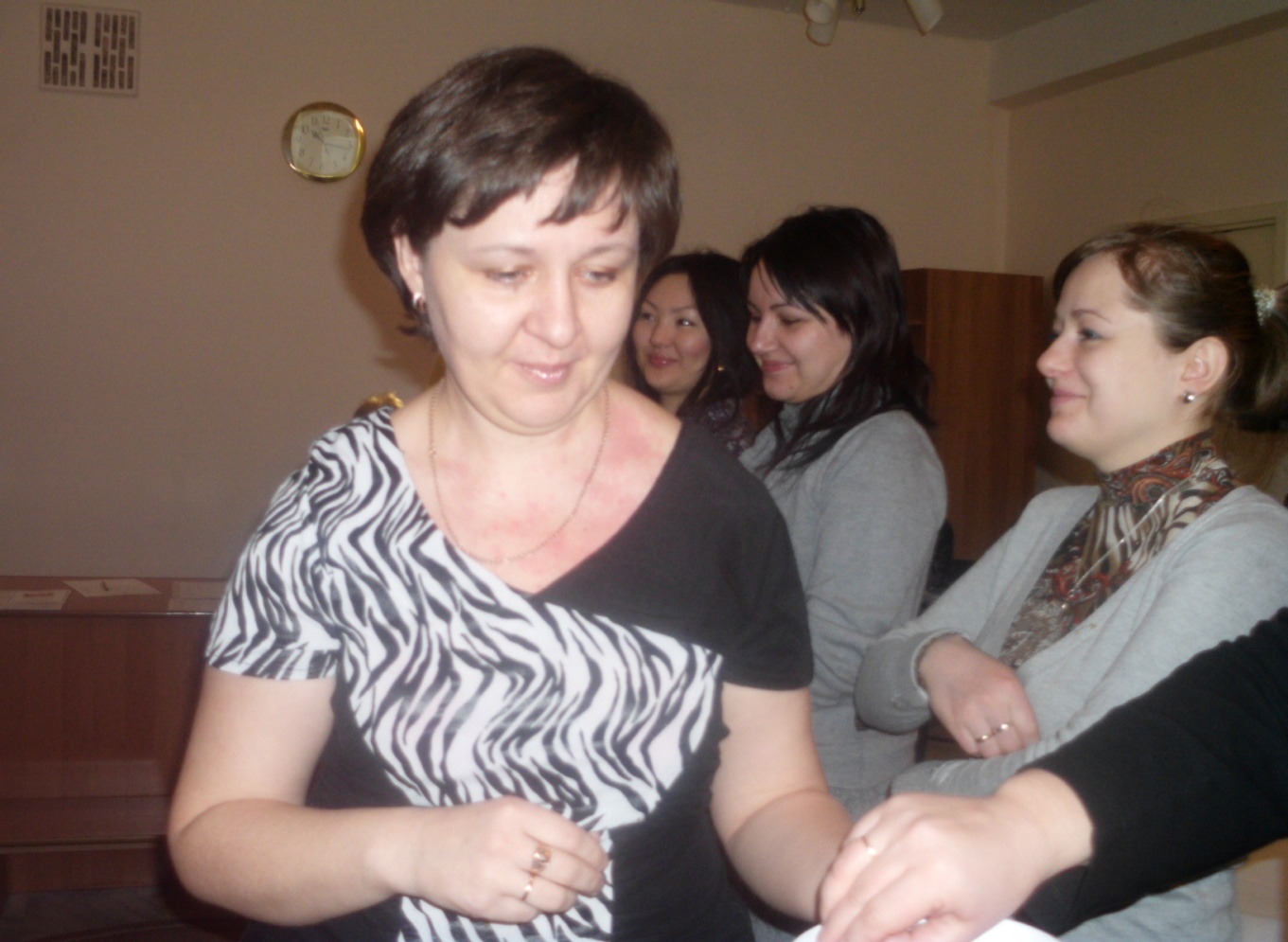 